March 28th, 2020 10:00am-3:30pmHealthy Teens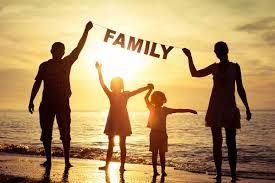 United FamiliesAttention parents of children in grades 7-12!You and your families are invited to join us at St. Januarius Church 180 North Main Street in Naples, New York 14512 for a day of prevention based discussions designed to equip teens and parents of teens to make healthy choices for themselves, their families, and their wider communitiesPresentations will be made on the following topics:Training in the prevention of sexual abuse (Creating a Safe Environment (CASE))Interactive Discussion on Healthy Relationships, Informed Choices, Unintended Pregnancy, Sexually Transmitted DiseaseInteractive Self Defense DemonstrationHuman Trafficking prevention resources available through Ontario County Trafficking Task Force, Showing of the Short Film ‘I Am Little Red’I Am Little Red Film TrailerInteractive Discussion on Economic Opportunities and Entering the Labor ForceDiscussion on Suicide PreventionDiscussion on AddictionDiscussion on Vaping Free Child Care available on site by CASE Trained VolunteersFree Lunch ServedFeaturing Vendors in support of Human Trafficking Initiatives:Heavenly Treats Confectionery, Carolyn Sweet’s Gift and Garden Boutique, WAR Chest Jewelry, Fair Trade Coffee and Cocoa ProductsPlease call 585 698 8030 for registration and informationAbout Healthy Teens=United FamiliesHello! My name is Jessica Levinson and as Chairperson of Our Lady of the Lakes Social Ministry Committee, I am proud to present the 2020 public education event ‘Healthy Teens=United Families’. On March 28th, 2020 from 10:00am to 3:30pm, Saint Januarius Church in Naples, New York will offer a no cost day of education and training for families with children in grades 7-12. We will have presenters on the list of topics below:Human TraffickingAddictionSexual Abuse*SuicideSelf DefenseEconomic Justice and Labor OpportunitiesHealthy RelationshipsVaping. *Sexual abuse is a grievous social ill that has affected generations upon generations of children and vulnerable adults from all social and racial demographics. This kind of abuse has ravaged homes and communities creating a society full of those that have endured this injustice and are forever changed by its impact.I speak for a faith community that has suffered greatly from the effects of this intolerable crime, and I speak as an adult survivor of this kind of abuse. It is my life’s work to see a positive impact made in the lives of survivors, and I feel it is so pertinent to implement measures of prevention in our communities and to equip parents and families to keep themselves and their homes safe spaces. Creating A Safe Environment (CASE) training has proven a valuable tool in helping the Diocese of Rochester create and maintain safe spaces in our churches since 2004. Since its adoption as a mandated certification for all adults in the Roman Catholic Diocese of Rochester volunteering with children, youth, or vulnerable adults, the number of abuse reports filed has seen a sharp decline. Through local trainers, countless people have learned how to support safety and how to recognize and properly report abuse. CASE training is now being made available to the public via this live training event. As a parent of four children and resident mom on the block voted most likely to have all the neighborhood kids at her house, I recognize the value in the education I have received through this program and feel it worthy information to share with the wider community. Healthy Teens, United Families Activities Schedule Saturday March 28th 20209:30am-3:30pmSt. Januarius Church, 180 North Main Street, Naples, N.Y. 14512(585) 374-2414Registration/Information Jessica Levinson (585) 698 80309:30-9:45am Child Care Registration and Check In Child Care Provided On-Site Free Of Charge by Creating A Safe Environment (CASE) Trained Volunteers, Janean Shedd & Carolyn Ruscio10:00am Creating A Safe Environment Training for (Adults) with trainer, Patricia Larzelere10:00am Jessica Levinson presents Healthy Relationships, Informed Choices (Youth)11:15am-12:00pm LUNCH Provided Free of Charge thanks to Grandma’s Kitchen Ministry12:00-12:30pm The American Foundation for Suicide Prevention, presentation by Donna Besler12:30-1:30 Self Defense Lesson by Adam Lowery of Strike Back Martial ArtsBreak1:45-2:00pm Economic Opportunities and Entering the Labor Force by Nick Levinson2pm-2:20 Showing of “I Am Little Red”2:20-2:40 Drug and Alcohol Use Disorders, presented by Michael Salotto, CASAC2:40- 3pm Vaping3-3:30pm, Open Forum for Shopping the Following Vendors:Heavenly Treats Confectionery, Carolyn Sweet’s Gift and Garden Boutique, WAR Chest Jewelry